PELATIHAN“COLD CHAIN LOGISTICS”DAN KUNJUNGAN KE COLD STORAGEHotel Aston Imperial Jl. KH. Noer Ali No. 177 & Adib Cold Logistics Narogong Bekasi Selasa-Rabu, 11-12 April 2017DATA PERUSAHAANNama Perusahaan/Instansi Alamat Perusahaan/InstansiNo. Telp.:   .............................................................................................................................................:   ............................................................................................................................................................................................................................................   Kode Pos :  .....................:   .............................................................................................................................................PESERTA 1Nama Jabatan/Departemen No. HPAlamat E-mail:   .............................................................................................................................................:  ....................................................  /.....................................................................................:  .............................................................................:  .............................................................................PESERTA 2Nama Jabatan/Departemen No. HPAlamat E-mail:   .............................................................................................................................................:  ....................................................  /.....................................................................................:  .............................................................................:  .............................................................................PESERTA 3Nama Jabatan/Departemen No. HPAlamat E-mail:   .............................................................................................................................................:  ....................................................  /.....................................................................................:  .............................................................................:  .............................................................................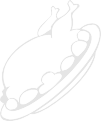 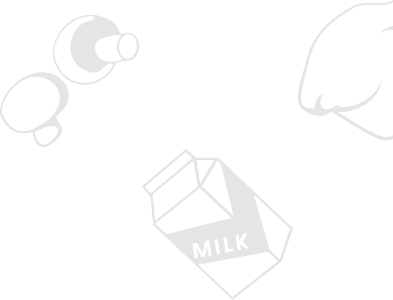 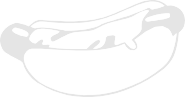 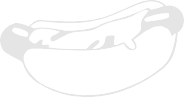 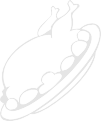 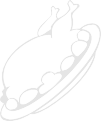 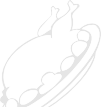 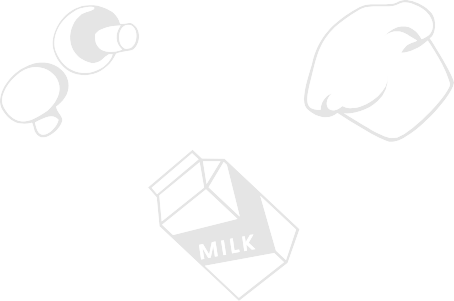 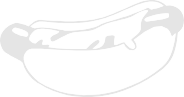 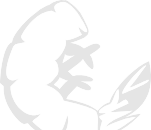 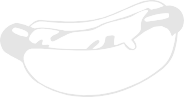 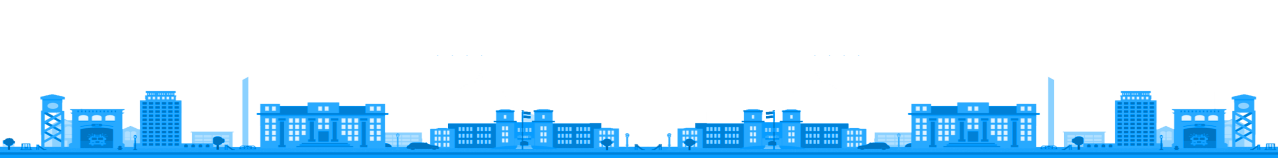 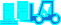 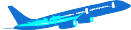 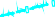 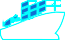 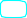 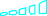 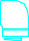 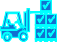 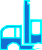 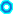 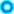 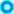 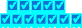 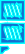 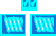 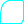 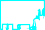 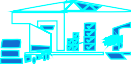 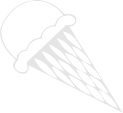 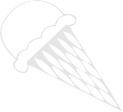 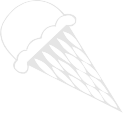 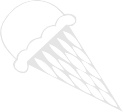 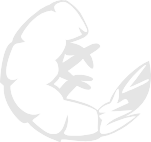 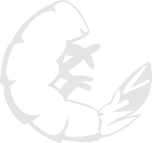 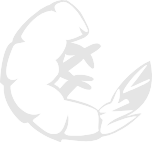 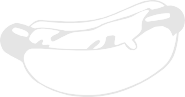 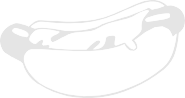 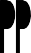 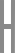 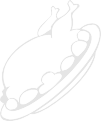 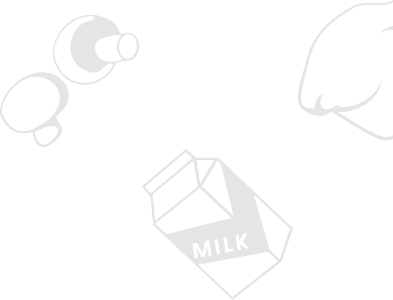 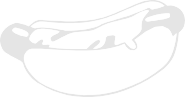 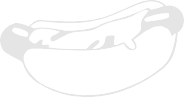 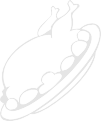 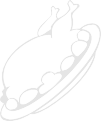 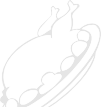 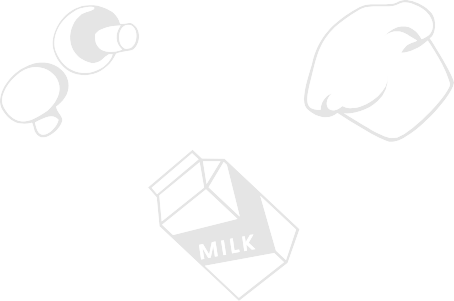 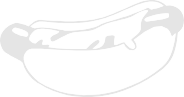 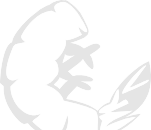 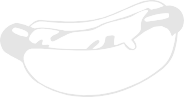 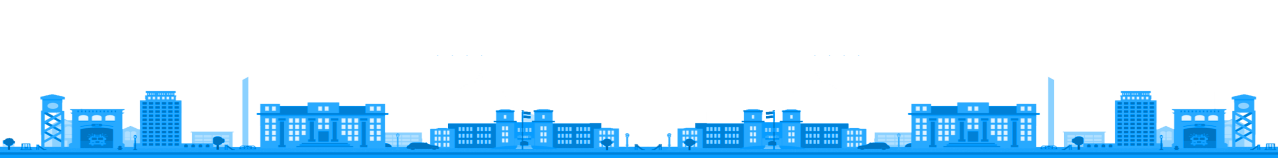 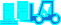 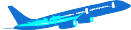 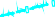 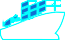 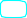 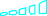 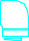 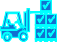 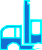 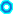 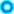 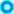 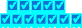 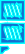 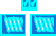 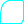 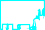 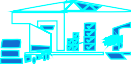 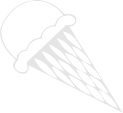 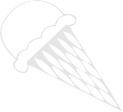 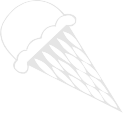 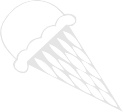 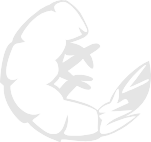 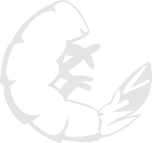 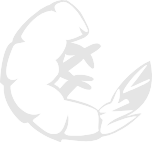 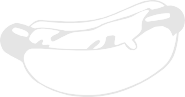 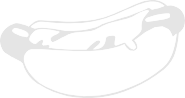 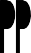 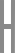 Formulir Registrasi dan Bukti Pembayaran dikirimkan selambatnya 4 April 2017 ke:sekretariat@SupplyChainIndonesia.com	